中国传感器与物联网产业联盟会员申请表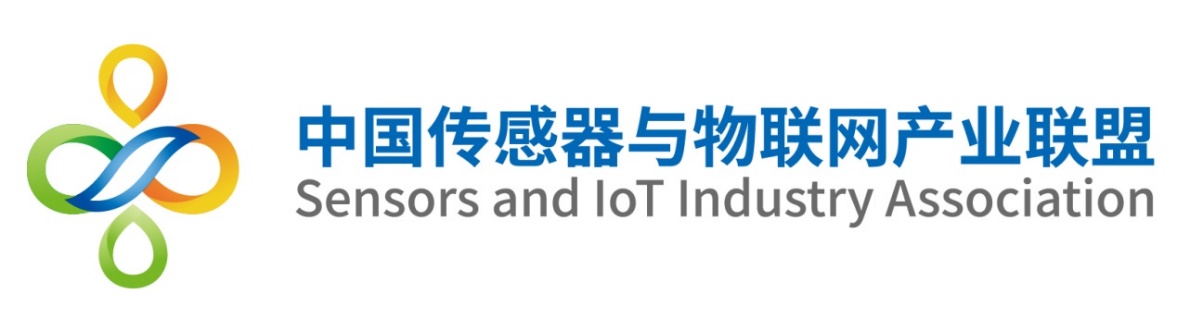 联盟秘书处联系人：戴英手机：18913138557联盟秘书处邮件：SIA@si-wave.net地址：上海市嘉定区皇庆路333号，201800官网：www.sensors-iot.net单位具体信息（* 为必填项目）单位具体信息（* 为必填项目）单位具体信息（* 为必填项目）单位具体信息（* 为必填项目）单位具体信息（* 为必填项目）单位具体信息（* 为必填项目）单位具体信息（* 为必填项目）单位具体信息（* 为必填项目）单位具体信息（* 为必填项目）单位具体信息（* 为必填项目）单位具体信息（* 为必填项目）单位具体信息（* 为必填项目）单位具体信息（* 为必填项目）* 单位名称* 单位地址* 单位网址法人或负责人* 姓名* 姓名* 电话* 电话* 电话* 电话法人或负责人* 职务* 职务* 手机* 手机* 手机* 手机法人或负责人* E-mail* E-mail联系人* 姓名* 姓名* 电话* 电话* 电话* 电话联系人* 职务* 职务* 手机* 手机* 手机* 手机联系人* E-mail* E-mail* 经济性质□国有□外资□合资□民营□国有□外资□合资□民营□国有□外资□合资□民营□国有□外资□合资□民营□国有□外资□合资□民营□国有□外资□合资□民营□国有□外资□合资□民营年度营业额公司简介（核心技术、产品、业务）200-300字产业领域（请标注出在贵单位所处技术领域及产业链环节，可多选）产业领域（请标注出在贵单位所处技术领域及产业链环节，可多选）产业领域（请标注出在贵单位所处技术领域及产业链环节，可多选）产业领域（请标注出在贵单位所处技术领域及产业链环节，可多选）产业领域（请标注出在贵单位所处技术领域及产业链环节，可多选）产业领域（请标注出在贵单位所处技术领域及产业链环节，可多选）产业领域（请标注出在贵单位所处技术领域及产业链环节，可多选）产业领域（请标注出在贵单位所处技术领域及产业链环节，可多选）产业领域（请标注出在贵单位所处技术领域及产业链环节，可多选）产业领域（请标注出在贵单位所处技术领域及产业链环节，可多选）产业领域（请标注出在贵单位所处技术领域及产业链环节，可多选）产业领域（请标注出在贵单位所处技术领域及产业链环节，可多选）产业领域（请标注出在贵单位所处技术领域及产业链环节，可多选）□ 高校、科研院所□ 高校、科研院所□ 高校、科研院所□ 高校、科研院所□ 高校、科研院所□ 行业协会、组织□ 行业协会、组织□ 行业协会、组织□ 行业协会、组织□ 行业协会、组织□ 行业协会、组织□ 行业协会、组织□ 行业协会、组织□ 半导体□ 半导体□ 消费类□ 消费类□ 消费类□ 航空航天□ 航空航天□ 航空航天□ 航空航天□ 航空航天□ 航空航天□ 航空航天□ 家电□ 工业□ 工业□ 汽车□ 汽车□ 汽车□ 农业□ 农业□ 农业□ 农业□ 农业□ 农业□ 农业□ 医疗□ 通讯□ 通讯□ 建筑□ 建筑□ 建筑□ 教育及培训□ 教育及培训□ 教育及培训□ 教育及培训□ 教育及培训□ 教育及培训□ 教育及培训□ 金融□ 金融□ 媒体□ 媒体□ 媒体□ 服务（展会/律行/咨询机构/孵化器）□ 服务（展会/律行/咨询机构/孵化器）□ 服务（展会/律行/咨询机构/孵化器）□ 服务（展会/律行/咨询机构/孵化器）□ 服务（展会/律行/咨询机构/孵化器）□ 服务（展会/律行/咨询机构/孵化器）□ 服务（展会/律行/咨询机构/孵化器）□ 服务（展会/律行/咨询机构/孵化器）其它产业领域：其它产业领域：请填写请填写请填写请填写请填写请填写请填写请填写请填写请填写请填写产业链分工（半导体产业领域企业请标注出贵单位所处产业链分工，可多选）产业链分工（半导体产业领域企业请标注出贵单位所处产业链分工，可多选）产业链分工（半导体产业领域企业请标注出贵单位所处产业链分工，可多选）产业链分工（半导体产业领域企业请标注出贵单位所处产业链分工，可多选）产业链分工（半导体产业领域企业请标注出贵单位所处产业链分工，可多选）产业链分工（半导体产业领域企业请标注出贵单位所处产业链分工，可多选）产业链分工（半导体产业领域企业请标注出贵单位所处产业链分工，可多选）产业链分工（半导体产业领域企业请标注出贵单位所处产业链分工，可多选）产业链分工（半导体产业领域企业请标注出贵单位所处产业链分工，可多选）产业链分工（半导体产业领域企业请标注出贵单位所处产业链分工，可多选）产业链分工（半导体产业领域企业请标注出贵单位所处产业链分工，可多选）产业链分工（半导体产业领域企业请标注出贵单位所处产业链分工，可多选）产业链分工（半导体产业领域企业请标注出贵单位所处产业链分工，可多选）□ IDM□ IDM□ 半导体设备□ 半导体设备□ 半导体设备□ 半导体设备□ 半导体材料□ 半导体材料□ 半导体材料□ 半导体材料□ 芯片设计□ 芯片设计□ 芯片设计□ 晶圆制造□ 晶圆制造□ 封装测试□ 封装测试□ 封装测试□ 封装测试□ 系统集成□ 系统集成□ 系统集成□ 系统集成□ 芯片代理□ 芯片代理□ 芯片代理□ 其他□ 其他请填写请填写请填写请填写请填写请填写请填写请填写请填写请填写请填写产品类型（半导体产业领域企业请标注出贵单位产品类型，可多选）产品类型（半导体产业领域企业请标注出贵单位产品类型，可多选）产品类型（半导体产业领域企业请标注出贵单位产品类型，可多选）产品类型（半导体产业领域企业请标注出贵单位产品类型，可多选）产品类型（半导体产业领域企业请标注出贵单位产品类型，可多选）产品类型（半导体产业领域企业请标注出贵单位产品类型，可多选）产品类型（半导体产业领域企业请标注出贵单位产品类型，可多选）产品类型（半导体产业领域企业请标注出贵单位产品类型，可多选）产品类型（半导体产业领域企业请标注出贵单位产品类型，可多选）产品类型（半导体产业领域企业请标注出贵单位产品类型，可多选）产品类型（半导体产业领域企业请标注出贵单位产品类型，可多选）产品类型（半导体产业领域企业请标注出贵单位产品类型，可多选）产品类型（半导体产业领域企业请标注出贵单位产品类型，可多选）□ 集成电路□ 集成电路□ 传感器与执行器□ 传感器与执行器□ 传感器与执行器□ 传感器与执行器□ 分立器件□ 分立器件□ 分立器件□ 分立器件□ 能源及功率器件□ 能源及功率器件□ 能源及功率器件□ 光电器件□ 光电器件□ 其他□ 其他□ 其他□ 其他请填写请填写请填写请填写请填写请填写请填写热门技术（请标注出贵单位产品所属热门技术领域，可多选）热门技术（请标注出贵单位产品所属热门技术领域，可多选）热门技术（请标注出贵单位产品所属热门技术领域，可多选）热门技术（请标注出贵单位产品所属热门技术领域，可多选）热门技术（请标注出贵单位产品所属热门技术领域，可多选）热门技术（请标注出贵单位产品所属热门技术领域，可多选）热门技术（请标注出贵单位产品所属热门技术领域，可多选）热门技术（请标注出贵单位产品所属热门技术领域，可多选）热门技术（请标注出贵单位产品所属热门技术领域，可多选）热门技术（请标注出贵单位产品所属热门技术领域，可多选）热门技术（请标注出贵单位产品所属热门技术领域，可多选）热门技术（请标注出贵单位产品所属热门技术领域，可多选）热门技术（请标注出贵单位产品所属热门技术领域，可多选）□ 人工智能□ 人工智能□ ADAS□ ADAS□ ADAS□ ADAS□ ADAS□ 图像传感与识别□ 图像传感与识别□ 图像传感与识别□ 图像传感与识别□ 硅光□ 硅光□ 生物识别□ 生物识别□ 小线宽□ 小线宽□ 小线宽□ 小线宽□ 小线宽□ SOI□ SOI□ SOI□ SOI□ 环保□ 环保□ 射频□ 射频□ 新能源□ 新能源□ 新能源□ 新能源□ 新能源□ 智能制造□ 智能制造□ 智能制造□ 智能制造□ 智慧园区□ 智慧园区□ 机器人□ 机器人□ 工业物联网□ 工业物联网□ 工业物联网□ 工业物联网□ 工业物联网□ 其他□ 其他请填写请填写请填写请填写请填写请填写请填写请填写请填写请填写请填写申请会员类别申请会员类别 □ 理事会员   □普通会员   □ 理事会员   □普通会员   □ 理事会员   □普通会员   □ 理事会员   □普通会员   □ 理事会员   □普通会员   □ 理事会员   □普通会员   □ 理事会员   □普通会员   □ 理事会员   □普通会员   □ 理事会员   □普通会员   □ 理事会员   □普通会员   □ 理事会员   □普通会员  对联盟工作的建议和需求对联盟工作的建议和需求感兴趣领域（请标注出贵单位所感兴趣的领域，可多选）感兴趣领域（请标注出贵单位所感兴趣的领域，可多选）感兴趣领域（请标注出贵单位所感兴趣的领域，可多选）感兴趣领域（请标注出贵单位所感兴趣的领域，可多选）感兴趣领域（请标注出贵单位所感兴趣的领域，可多选）感兴趣领域（请标注出贵单位所感兴趣的领域，可多选）感兴趣领域（请标注出贵单位所感兴趣的领域，可多选）感兴趣领域（请标注出贵单位所感兴趣的领域，可多选）感兴趣领域（请标注出贵单位所感兴趣的领域，可多选）感兴趣领域（请标注出贵单位所感兴趣的领域，可多选）感兴趣领域（请标注出贵单位所感兴趣的领域，可多选）感兴趣领域（请标注出贵单位所感兴趣的领域，可多选）感兴趣领域（请标注出贵单位所感兴趣的领域，可多选）□ 消费类□ 消费类□ 家电□ 家电□ 家电□ 家电□ 航空航天□ 航空航天□ 航空航天□ 航空航天□ 工业□ 工业□ 工业□ 汽车□ 汽车□ 医疗□ 医疗□ 医疗□ 医疗□ 建筑□ 建筑□ 建筑□ 建筑□ 半导体□ 半导体□ 半导体□ 通讯□ 通讯□ 农业□ 农业□ 农业□ 农业□ 金融□ 金融□ 金融□ 金融□ 教育及培训□ 教育及培训□ 教育及培训□ 媒体□ 媒体□ 服务（展会/律行/咨询机构/孵化器）□ 服务（展会/律行/咨询机构/孵化器）□ 服务（展会/律行/咨询机构/孵化器）□ 服务（展会/律行/咨询机构/孵化器）□ 服务（展会/律行/咨询机构/孵化器）□ 服务（展会/律行/咨询机构/孵化器）□ 服务（展会/律行/咨询机构/孵化器）□ 服务（展会/律行/咨询机构/孵化器）□ 服务（展会/律行/咨询机构/孵化器）□ 服务（展会/律行/咨询机构/孵化器）□ 服务（展会/律行/咨询机构/孵化器）服务需求服务需求□人才培训  □咨询服务  □融资对接  □对接服务□人才培训  □咨询服务  □融资对接  □对接服务□人才培训  □咨询服务  □融资对接  □对接服务□人才培训  □咨询服务  □融资对接  □对接服务□人才培训  □咨询服务  □融资对接  □对接服务□人才培训  □咨询服务  □融资对接  □对接服务□人才培训  □咨询服务  □融资对接  □对接服务□人才培训  □咨询服务  □融资对接  □对接服务□人才培训  □咨询服务  □融资对接  □对接服务□人才培训  □咨询服务  □融资对接  □对接服务□人才培训  □咨询服务  □融资对接  □对接服务专委会（请标注出贵单位所感兴趣的专委会，可多选）专委会（请标注出贵单位所感兴趣的专委会，可多选）专委会（请标注出贵单位所感兴趣的专委会，可多选）专委会（请标注出贵单位所感兴趣的专委会，可多选）专委会（请标注出贵单位所感兴趣的专委会，可多选）专委会（请标注出贵单位所感兴趣的专委会，可多选）专委会（请标注出贵单位所感兴趣的专委会，可多选）专委会（请标注出贵单位所感兴趣的专委会，可多选）专委会（请标注出贵单位所感兴趣的专委会，可多选）专委会（请标注出贵单位所感兴趣的专委会，可多选）专委会（请标注出贵单位所感兴趣的专委会，可多选）专委会（请标注出贵单位所感兴趣的专委会，可多选）专委会（请标注出贵单位所感兴趣的专委会，可多选）□ 智慧环境/水务□ 智慧环境/水务□ 智慧环境/水务□ 智慧环境/水务□ 智慧环境/水务□ 智慧环境/水务□ 智慧环境/水务□ 健康医疗传感与应用□ 健康医疗传感与应用□ 健康医疗传感与应用□ 健康医疗传感与应用□ 健康医疗传感与应用□ 健康医疗传感与应用□ 智联交通□ 智联交通□ 智联交通□ 智联交通□ 智联交通□ 智联交通□ 智联交通□ 智慧生活□ 智慧生活□ 智慧生活□ 智慧生活□ 智慧生活□ 智慧生活□ 工业互联网□ 工业互联网□ 工业互联网□ 工业互联网□ 工业互联网□ 工业互联网□ 工业互联网□ 工业传感器□ 工业传感器□ 工业传感器□ 工业传感器□ 工业传感器□ 工业传感器□ 光电技术□ 光电技术□ 光电技术□ 光电技术□ 光电技术□ 光电技术□ 光电技术□ 能源产业传感器与应用技术□ 能源产业传感器与应用技术□ 能源产业传感器与应用技术□ 能源产业传感器与应用技术□ 能源产业传感器与应用技术□ 能源产业传感器与应用技术□ 传感器封测技术□ 传感器封测技术□ 传感器封测技术□ 传感器封测技术□ 传感器封测技术□ 传感器封测技术□ 传感器封测技术□ 其他  □ 其他  □ 其他  □ 其他  □ 其他  □ 其他  请填写请填写请填写请填写请填写请填写请填写请填写请填写请填写请填写请填写请填写注：请用正楷字体填写，将填好的登记表加盖公章扫描发送email至联盟秘书处注：请用正楷字体填写，将填好的登记表加盖公章扫描发送email至联盟秘书处注：请用正楷字体填写，将填好的登记表加盖公章扫描发送email至联盟秘书处注：请用正楷字体填写，将填好的登记表加盖公章扫描发送email至联盟秘书处注：请用正楷字体填写，将填好的登记表加盖公章扫描发送email至联盟秘书处注：请用正楷字体填写，将填好的登记表加盖公章扫描发送email至联盟秘书处注：请用正楷字体填写，将填好的登记表加盖公章扫描发送email至联盟秘书处注：请用正楷字体填写，将填好的登记表加盖公章扫描发送email至联盟秘书处注：请用正楷字体填写，将填好的登记表加盖公章扫描发送email至联盟秘书处注：请用正楷字体填写，将填好的登记表加盖公章扫描发送email至联盟秘书处注：请用正楷字体填写，将填好的登记表加盖公章扫描发送email至联盟秘书处注：请用正楷字体填写，将填好的登记表加盖公章扫描发送email至联盟秘书处注：请用正楷字体填写，将填好的登记表加盖公章扫描发送email至联盟秘书处申请单位公章处或负责人签字（我单位自愿加入本联盟，拥护联盟章程，执行联盟权利与义务）申请单位公章处或负责人签字（我单位自愿加入本联盟，拥护联盟章程，执行联盟权利与义务）申请单位公章处或负责人签字（我单位自愿加入本联盟，拥护联盟章程，执行联盟权利与义务）申请单位公章处或负责人签字（我单位自愿加入本联盟，拥护联盟章程，执行联盟权利与义务）申请单位公章处或负责人签字（我单位自愿加入本联盟，拥护联盟章程，执行联盟权利与义务）申请单位公章处或负责人签字（我单位自愿加入本联盟，拥护联盟章程，执行联盟权利与义务）申请单位公章处或负责人签字（我单位自愿加入本联盟，拥护联盟章程，执行联盟权利与义务）申请单位公章处或负责人签字（我单位自愿加入本联盟，拥护联盟章程，执行联盟权利与义务）申请单位公章处或负责人签字（我单位自愿加入本联盟，拥护联盟章程，执行联盟权利与义务）申请单位公章处或负责人签字（我单位自愿加入本联盟，拥护联盟章程，执行联盟权利与义务）申请单位公章处或负责人签字（我单位自愿加入本联盟，拥护联盟章程，执行联盟权利与义务）申请单位公章处或负责人签字（我单位自愿加入本联盟，拥护联盟章程，执行联盟权利与义务）申请单位公章处或负责人签字（我单位自愿加入本联盟，拥护联盟章程，执行联盟权利与义务）本单位LOGO，请另外附件*联盟保留条款最终解释权本单位LOGO，请另外附件*联盟保留条款最终解释权本单位LOGO，请另外附件*联盟保留条款最终解释权本单位LOGO，请另外附件*联盟保留条款最终解释权本单位LOGO，请另外附件*联盟保留条款最终解释权本单位LOGO，请另外附件*联盟保留条款最终解释权本单位LOGO，请另外附件*联盟保留条款最终解释权本单位LOGO，请另外附件*联盟保留条款最终解释权本单位LOGO，请另外附件*联盟保留条款最终解释权本单位LOGO，请另外附件*联盟保留条款最终解释权本单位LOGO，请另外附件*联盟保留条款最终解释权本单位LOGO，请另外附件*联盟保留条款最终解释权本单位LOGO，请另外附件*联盟保留条款最终解释权